     TANDRIDGE YOUTH FOOTBALL LEAGUE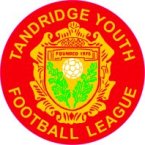 MINUTES OF LEAGUE CLUBS MEETING HELD ON MONDAY 12TH SEPTEMBER 2022 AT HSBC SPORTS AND SOCIAL CLUB, LENNARD ROAD, BECKENHAM, KENT, BR3 1QWMeeting Commenced: Those Present: Apologies Received:  Minutes Silence to acknowledge the sad passing of our dear Queen Elizabeth 11.Move to the SGM to vote in new Clubs.Open the Clubs Meeting.Postponement of League Start dateDebate on joining the FA Trial on Heading the Ball at U12 and below. The invitation is to join the trail that could affect the age groups from U7 to U12’s but we do have options.We can elect which age groups should take part.Recommendation is that we could just select Mini Soccer as they already have heavy restrictions at training.As U12 is a competitive age group should we leave them out as the proposed ban up to U12’s and this years U12’s will be U13’s next season when the ban is proposed.There is very little likely hood that the FA will not progress this so at least we will be ahead of the game if we take part.1.)  	Chairman’s Report							(Alan McIlvaney)As we all should know, this is going to be a Difficult & Unusual Season and we look for all Clubs/Teams to play their part to help it to run as smoothly as possibleI would like to express my appreciation to all League Committee Members, those in the top positions such as Secretary, Treasurer, Referee and Assistant Referee Secretary, Fixtures Secretaries and Registration Secretaries.Would also wish to officially welcome John Plummer as Vice Chairman of the League who has already covered for me in my absence on a couple of occasions.2.)	Treasurer’s & Fines Administrators Report:			(Steve Davis)	Fines Administrator						(Steve Davis)3.)	Covid-19Please be advised that the TAN 5a option for postponing a fixture has been withdrawn but may be reviewed if Covid 19 returns this winter as predicted by the scientists.4.)	England Football Accredited:					(Derek Harris)							a) This is the relaunch of the FA Charter Standard Awards, there are still three levels of awards.To qualify the Clubs must show that they are creating more opportunity for more people to play more football in an approved League.One Star Club require just one team at Male – Female – DisabilityTwo Star Club requires a pathway in either Male or Female section where players can move up each year, Male Pathway must have an U21 or adult team plus an U7 or U8 team. Female pathway must have an U9 or U10 team and U15 or U16 team. There must also be at least one team in either of the other sections.Three Star Club requires a male and female pathway (as described in the two star pathway) and at least one disability – more pathways for more teams - the pathways can be shared with another Club.The Tandridge Youth League are England Football Accredited but currently falls just below the threshold of 80% of teams required to hold the accreditation with 195 of the 778 teams not yet accredited. This gives the league a 74.9% completion rate and we need another 39 teams to become accredited to return to the 80% threshold.5.)	Secretary’s Report:						(Derek Harris)As of Friday 10.09.22, we had 21 Clubs that are still in various stages of affiliation and two more Clubs are not showing at all.6)	Registrations.								(Alan McIlvaney)With the postponement of the League fixtures to the 25th of September the new player registration deadline will be the 16th of September.7.)	Fixtures									(John Dalziel)October half term it appears that the LB Bromley are out of kilter with most London Boroughs and have published their half term as between the 17th and 28th of October were as Croydon and other London Boroughs have published 24th – 28th of October.The League Half term fixture break is the 23rd of October. Those teams with players in Bromley may look to submit a TAN 9 for the 16th October which will need to be applied for by the 25th September.8.)	Referee Secretary’s Report 			(Casandra McKoy & Derek Harris)	Slow growth in the League Referee PanelThe FA are not happy with the level of behavior at Youth Football matches which does make me smile when they cannot even supply a safe environment at the national stadium and fail to deal with the dissent and bad behavior that we see on our TV’s every day.They have launched a campaign entitled “Enough is Enough” with a media support package that includes posters that are basically blown-up photographs with captions such as “this is Andy” “Andy thought the sideline was a place to shout, scream and swear” “now Andy has had his club membership removed”. Another with the caption “This is Chris” “Chris was aggressive to the referee” “Chris was sent off and now he is banned for two weeks” The FA continue to issue posters that are almost all colour, all the media material in this pack are black.We do acknowledge that Referees are still being subjected to unacceptable levels of abuse from team managers and parents. We even get reports where coaches and supporters are just plain rude to each other that might be acceptable in some circles but not in front of young children where we strive to produce a save environment for them to play.The behavior of team officials and supporters is the sole responsibility of Clubs, it is not the Leagues responsibility.Whilst we were very pleased with actions that some Clubs took against offenders last season this was no where near the level required. We will be looking to work closer with Clubs to remove these people from our League.Referee Fees 2022-23 have increased at all 11 side levels- U13-U14, U15-U16 and U17/18 the assistant referee – double header fees are increased proportionately.9.)	Match Card Secretary’s.							(Derek Harris)Electronic matchcard (Tandridge Matchday App) we are aware that this process was not carried out correctly last season but wanted to get everyone used to the process. The website collates an amazing level of data from the matchcard app, for instance we know the exact time that the player registration numbers are entered into the app. We are aware of all those teams that are presenting each other with lists or photographing player cards to update the app at a later time. It may be worth reminding these people that collecting images of children on a mobile phone could get them into trouble especially if the players parents have not given permission.So why are they doing it the matchday app is designed to ensure that only Bonafede players are present at a game, it is to protect the players from ringers that so many team managers seem to use. And the process is very quick the League Committee ensured that every team at all of the 60 plus finals through the year used the app correctly which gives us the confidence to know that it is a very quick process. Did you know that the App will also prevent a suspended player from playing by withholding their ID number and players that are Cup tied and players that were not registered within the rules? We will be appointing someone to audit the matchcard reports every week and will be looking for constant offenders who will find themselves out of pocket if they continue to ignore the League Rules on pre-match processes, did you know that the rules allow games to be voided or awarded if the matchday app process is not completed correctly.We have added the role Team Admin which will allow Clubs to appoint a third non coaching member the use the matchday app, this role will not require DBS statusOn a club’s “Teams” page, a club can now nominate someone they’ve set up as being the “Team Admin” for a team:Then on the “App” page, a club can click the “Action” button against that Team Admin to send the email out to that person with the code allowing them to register the team on their app:10.)	Disciplinary Report						(Martin Reader/Derek Harris)Last season saw too many cases of team officials being charged and suspended lets see if we can improve.11.)	League Welfare Officers Report	.			(Anita Russell)12.)	Competitions						(Derek Harris & Steve Davis)13.)	Trophies									(Sue Cairney)14.)	Website							(Derek Harris)15.)	Any Other Business16.)	Dates of Next Meetings 	Meeting Closed at:		